Passwörter, Kennwörter, PINs 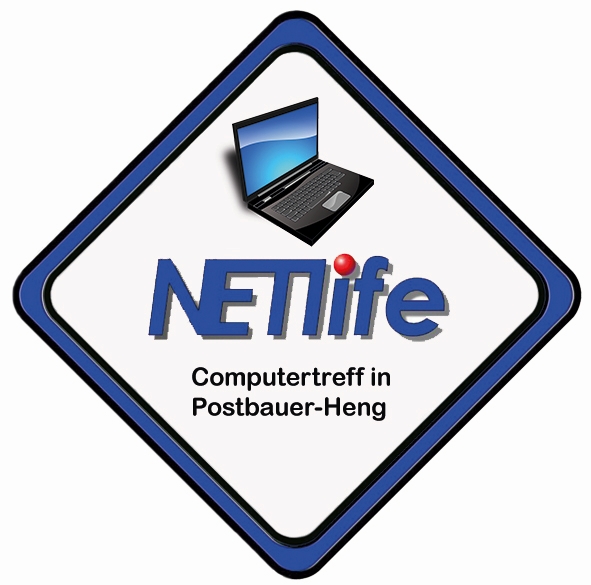 Institut: Bank, Versender, Behörde, Verein  oder auch Gerät, wie Fritzbox, Handy uswBenutzername: der bei diesem Institut gilt, z.B. Kontonummer, E-Mail-Adresse, selbst vergebener Benutzername…Passwort: das für dieses Institut gilt (und für sonst keines)2FA: 2 Faktor-Authentifizierung, z.B. SMS auf Handy, Google-Authentikator,….E-Mail: die dort hinterlegt ist, um z.B. eine Rücksetz-E-Mail zu erhalten. Bei E-Mail-Konto eine weitere E-Mail-Adresse.URL: Internetseite des Instituts, auf der man sich einloggen kannInstitutBenutzernamePasswort2FAE-MailURLSicherheitsantwortNetlife Keepass Übung-12345678-gerd.streichert@web.dehttps://netlife-ph.de/testseite-keepass